Open House-Heartland Lutheran High School is holding a Discover HLHS Open House on Sunday, January 26 from 2:00 - 5:00 pm. Tours, information, question and answer time with students, teachers, and parents will all be available.Blood Drive - On Friday, January 31st from 8:30 am to 2:30 pm the Heartland Lutheran National Honor Society Students will be hosting a Blood Drive for the Red Cross.Please consider coming in to make a donation and helping them reach their goal of over 30 usable units --reaching 30 usable units will make HLHS students eligible for a Scholarship through the Red Cross. As such, your donation will not only help the Community but HLHS students as well. Please Contact the HLHS office at 308-385-3900 for a donation time.    Matt. 4:20 – “Immediately they left their nets and followed him.” Discipleship cost Peter and Andrew everything they had. They left their trade, their hometown and their families, and they followed Jesus. God has called us to the same discipleship and the same devotion, though the exact details of how that is lived out will vary. The important thing is that we know that all we have is the Lord’s to be used for His purpose, and we are His disciples, ready to follow where He leads.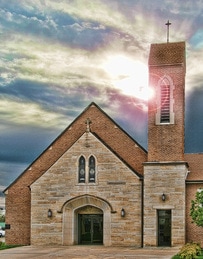 Announcements – January 26, 2020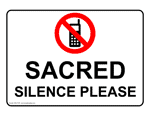 Thou shalt silence your cell phone during worship.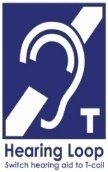 Our sanctuary has a HEARING LOOP.  Please switch hearing aids to T-coil mode.  We have 2 headsets and receivers for use by those without hearing aids. Ask an usher for assistance. Forgot your offering?  Don’t have your checkbook or cash? Today or any day you can visit our website at zionkearney.com and click on the “giving” tab.  Or, text “zionkearney” (one word) to 77977.  You’ll receive a text back with instructions to start giving.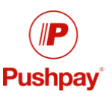 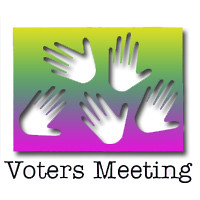 Voters Meeting –TODAY The January Voters Meeting is scheduled for today at 10:30 am in the Fellowship Hall.Thursday Instruction - Our Adult Instruction Class continues on January 30th at 7:00pm in the fellowship hall.  If you are interested in becoming a member at Zion, or are interested in learning more about the Christian faith, please plan to attend.  You will receive a free "Luther's Small Catechism" as a lifelong tool for learning.Zion Office…will close at noon this Friday, January 31st.  Please make arrangements in advance, to check out a key, if you will need in the Church.Zion Youth Group – the date to watch “Overcomer” has been changed to Sunday, February 2nd, 10:30 am to 1:30 pm in the 8th grade classroom.   "What Do You Allow to Define You?" is a vital question for today's teens.  We will talk about it while we watch "Overcomer," a great movie about the idea of identity and the power of forgiveness in Christ.   Lunch and snacks will be provided.  Plan to attend and bring your friends.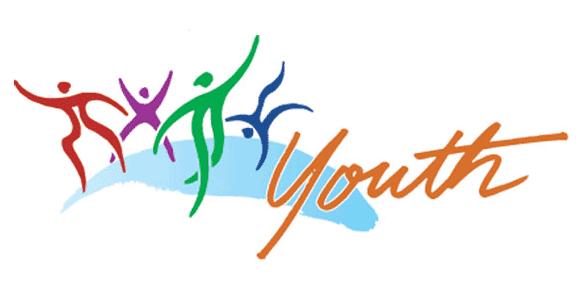 Help Wanted – We need Sunday School teachers and substitute Sunday School teachers.  If you are interested or would like more information please contact the church office.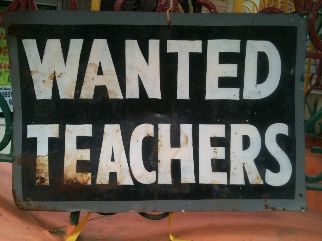 Radio Broadcast and Flowers – Zion is in need of radio broadcast sponsors.  Please consider sponsoring a radio broadcast, several families can sponsor together, or providing altar flowers to beautify the sanctuary.  The sign up sheet is on the board across from the mailboxes.  There are several open dates.  Sign up today!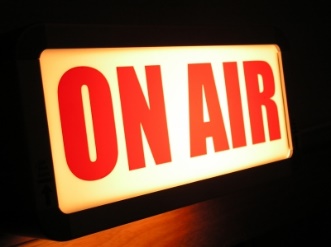 Bible Reading Cards - A new set of Bible reading cards for the new year can be picked up in the Chruch entryway.  Each card is a tool to keep track of your Bible reading progress as you mark each chapter you have read in 2020.  God works through His word.Adult Choir & Handbells – Adult choir will resume on Wednesday, February 5th at 7:00pm.  Adult handbells will resume on Wednesday, February 12th at 6:00pm. Missions - The first quarter mission for 2020 will go to Lutherans for Life.  Please use the special marked mission envelopes located in the narthex.  Please make sure that the missions are clearly marked and placed in the offering plate.Book Nook - The book nook has an assortment of any occasion cards available.  You can purchase a single card for $0.50 or an entire box for $4.50.  Shop the Zion Book Nook for all of your card needs.  On Sunday mornings stop by and purchase your scrip cards.  Gift cards are great gifts for everyone on your list or just because gifts.  If we don’t have the gift card you are looking for we can possibly special order the card for you.School News2020-2021 Enrollment is open to everyone!  Tell your family and friends to get enrolled before the classes fill.There will be no school on Friday, January 31st.  It is teacher in-service.The Best of Kearney voting will begin on February 1st to February 16th.  We would appreciate your vote for Best of Kearney preschool!  Thank you for supporting Zion School!Good luck boys and girls basketball on your upcoming games.  The next home game will be February 11th.  The girls will play at 5:00pm followed by the boys at 6:00pm.Pies for sale.  There are extra pies for sale.  Please see Lisa Splittgerber or the office to purchase a delicious pie.Parent/teacher conferences will be held on February 13-14 with no school either day.P.E.A.C.E will be on Saturday, March 21st.  Zion members are encouraged to attend as well as invite friends and family.  Please join us for an evening of fellowship, supporting our school and Christian education.  Please stop by the office for reservation forms or to make a donation.  Please continue to check the announcements to learn of ways to become involved.  Thank you for your support of our school.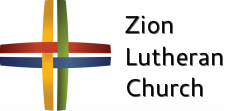 